Il Servo di DioP. Pantaleone Palmanell’Epistolario, Scritti, Memorie biografiche e Positiodi Sant’Annibale Maria Di FranciaA cura di Antonio Francesco Giuseppe Pignatellicon la supervisione di P. Riccardo Pignatelli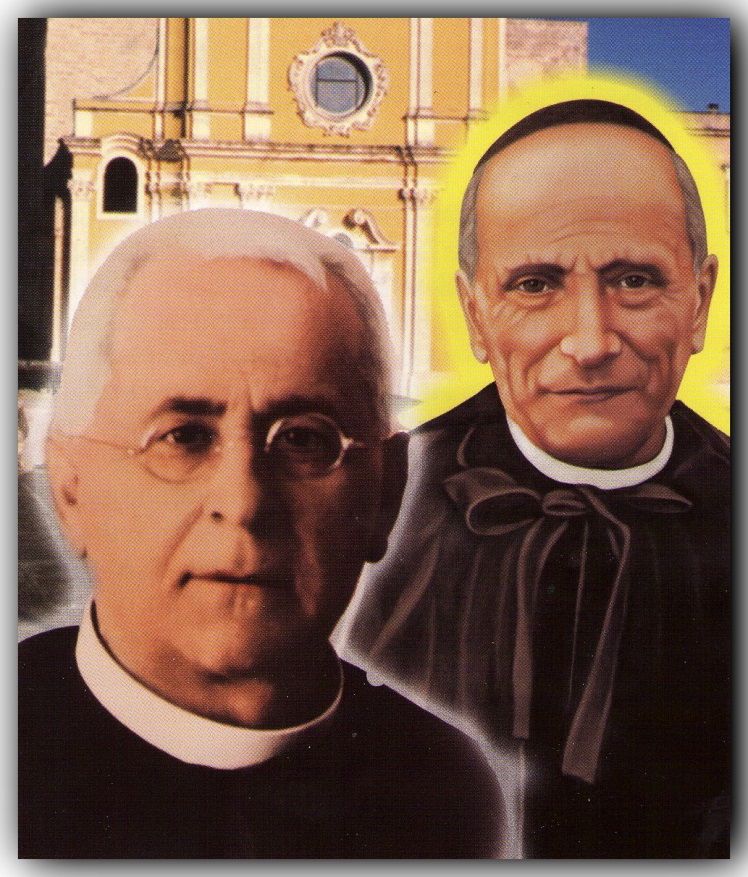 Ottobre 2022Vol. 1, P. Quaranta, p. 3, nota 1.I documenti del Di Francia diretti al P. Pantaleone Palma sono circa 80.[A questi bisogna aggiungere quelli indirizzati ad altri nei quali P. Palma è citato].1902 - 19271902Vol. 1, P. Quaranta, pp. 784, 921-922, Positio super virtutibus, Vol. II, 2.6, Cronologia, p. 1319. P. Pantaleone Palma era entrato nel Quartiere Avignone di Messina il 1902. Nei suoi appunti circa gli avvenimenti occorsi nel 1902, P. Annibale annotò: "La Divina Provvidenza anche in quest’anno ci ha prodigiosamente soccorsi. In quest’anno è venuto tra noi il P. Palma" il quale era nato il 15 aprile 1875 a Ceglie Messapico (Ceglie Messapica dopo il 1988). A 18 anni si orientò verso il sacerdozio ed entrò nel seminario di Oria. Compiuti gli studi fu ordinato sacerdote il 30 luglio 1899. Volendosi laureare in lettere e filosofia, fu nell’Università di Napoli, di Roma e infine in quella di Messina. Quivi conobbe il conterraneo Prof. Vincenzo Lilla di Francavilla Fontana, ordinario di Filosofia del Diritto. Questi presentò il giovane Palma al Canonico Di Francia per un periodo transitorio di ospitalità presso il Quartiere Avignone.Nel novembre 1902 P. Palma scelse come suo confessore e direttore spirituale P. Annibale. Il 24 settembre 1903, attratto dall’apostolato di carità del P. Annibale al Quartiere Avignone, chiese a Mons. Pietro Iorio, Arcivescovo di Taranto e Amministratore Apostolico di Oria (BR), la scardinazione dalla Diocesi. Avutone il consenso, a patto che egli facesse formale rinunzia a suoi eventuali diritti acquisiti presso il Capitolo della Chiesa Collegiata in Ceglie Messapico. Questo fece il P. Palma nel settembre 1903, e così fu completamente libero.Abbandonati gli studi universitari, dopo un lungo esperimento e molta preghiera - rileva il Tusino - P. Palma prese la sua irrevocabile decisione e chiese al P. Annibale di accoglierlo tra i suoi. Il Di Francia era solo e poteva contare limitatamente sull’aiuto del P. Bonarrigo, affezionatissimo e fidatissimo, ma gravemente ammalato di tisi, sospeso ad un filo di vita. Vide dunque nella nuova recluta un dono di Dio; e tale egli fu per lui e per l’Opera. P. Palma si affiancò totalmente e in modo definitivo nel nuovo Istituto Religioso di P. Annibale, abbandonandosi con filiale fiducia nelle sue mani, collaborò con lui per tutta la vita, e fu Rogazionista. Inizialmente il Canonico Di Francia lo utilizzò come prefetto dei chierici e quando poteva lo inviava anche nelle diocesi per promuovere le tre propagande: Pane di S. Antonio, Sacra Alleanza rogazionista, Pia Unione della Rogazione Evangelica.1903Messina, 24 settembre 1903Vol. 1, P. Quaranta, lett. 367.Lettera alla Madre Nazarena Majone delle Figlie del Divino Zelo per la venuta del P. Pantaleone Palma a Messina.“Preparate un canestro di fiori per le 9 e mezzo. Alle 10 la carrozza al Ferribotto (sic), viene Padre Palma”.1904Intorno al 1904Vol. 1, P. Quaranta, pp. 913-914.P. Annibale manda in numerose parti della Sicilia il P. Pantaleone Palma e il religioso Giuseppe Antonio Meli a porre le cassette di Sant’Antonio per la raccolta delle offerte.Messina, gennaio 1904Vol. 1, P. Quaranta, lett. 370.Nella lettera al P. Bernardino Balsari, Preposito Generale dei Rosminiani, quale mediatore per giungere al Papa Pio X, si legge: “Questi libri furono portati al mio Istituto da un giovine Sacerdote [riferimento al P. Pantaleone Palma, che da qualche mese si era aggregato al Fondatore] della Provincia di Lecce, il quale si è aggregato a questa minima Congregazione della Rogazione Evangelica: egli è amantissimo delle Opere dei Rosmini”.Roma, 20 aprile 1904Vol. 8, Scritti, lett. 361.Informa P. Francesco Bonarrigo di essere arrivato felicemente a Roma dove ha incontrato un suo antico e affezionato discepolo, il signor Vittorio Fugazzotto, impiegato, il quale gli ha offerto ospitalità. Al P. Pantaleone Palma raccomanda i chierici; al chierico Gaetano Chiapparone affida gli alunni artigianelli. Benedice tutti.Roma, 28 aprile 1904 Vol. 8, Scritti, lett. 363.Invia a P. Pantaleone Palma un’ampia e articolata relazione del suo viaggio a Roma. La lettera è tutta pervasa di dolcezza e di gioia, causata in parte dall’aver visto il Papa due volte e per aver avuto l’Apostolica Benedizione sulle Opere e su tutti i componenti. Con brevi parole parla delle bellezze di Roma. Riferisce di vari incontri con alcuni Cardinali e del progetto di studio e specializzazione in Roma per lo stesso P. Palma.San Pier Niceto, 9 maggio 1904Vol. 8, Scritti, lett. 365.Cartolina postale a P. Bonarrigo in cui dà notizia dei suoi impegni di predicazione. Per le “Rogazioni” nella chiesa dello Spirito Santo, chiede che lo supplisca o lui o P. Palma.Messina, 21 settembre 1904Vol. 8, Scritti, lett. 370.P. Annibale ringrazia il P. Palma delle parole di conforto che gli aveva indirizzato; ma allo stesso tempo rivela uno stato d’animo profondamente angosciato, scaturito da un lato dalla sua grande umiltà, e dall’altro dalla consapevolezza della sublimità della sua missione che gli è stata affidata dall’Alto, dinanzi alla quale si sente responsabile e inadatto, sino a dire: In vácuum laborávi [Is 49, 4]. Però chiede aiuto nella preghiera per ottenere “dal Cuore di Gesù, speranza, fiducia, coraggio e pazienza”. P. Palma probabilmente si trovava fuori Messina per qualche periodo di riposo insieme con i chierici del quartiere Avignone.Messina, 7 novembre 1904Vol. 8, Scritti, lett. 374.Accoglie le espressioni di sincero pentimento degli errori commessi da suor Maria di Gesù Sacramentato, F.D.Z. Raccomanda di non ricadere negli stessi difetti. Dice che non ha consegnato la lettera indirizzata al P. Palma, di averla distrutta e di non averlo neppure informato di ciò.1905Messina, 5 gennaio 1905Vol. 8, Scritti, lett. 379.Dichiarazione privata fatta al P. Pantaleone Palma, in cui P. Annibale espone lo scopo per cui lo costituisce erede universale di tutti i beni dell’Opera. Taormina, 28 ottobre 1905Vol. 8, Scritti, lett. 418.Minuta o traccia di telegramma a P. Francesco Bonarrigo, in cui comunica che l’Arcivescovo di Westminster (Londra), Monsignor François Bourne, ha visitato l’Istituto Antoniano di Taormina (ME), dove fu accolto dal P. Pantaleone Palma che per l’occasione organizzò un conveniente ricevimento con canti e declamazioni delle bambine.1906Messina, 6 gennaio 1906Vol. 8, Scritti, lett. 424.P. Annibale, per sé e per P. Pantaleone Palma, chiede all’Arcivescovo di Messina, Letterìo D’Arrigo, alcune facoltà rituali inerenti al ministero sacerdotale. In calce allo stesso foglio l’Arcivescovo scrisse di suo pugno l’approvazione per l’anno 1906.Taormina, 5 marzo 1906Vol. 8, Scritti, lett. 435.Comunica a suor Nazarena Majone che per la Suora gravemente ammalata, certa Militello, il medico Dottor Francesco Lanza consiglia di darle il Viatico. Dice di informare il P. Pantaleone Palma. Messina, 16 marzo 1906Vol. 8, Scritti, lett. 437.Alla richiesta dell’ex alunna Giuseppina Lembo, che aveva espresso il desiderio di fare ritorno nell’Istituto, il P. Annibale raccomanda di fare una seria riflessione. Inoltre, la informa sui suoi collaboratori, sulle Figlie del Divino Zelo e anche dei progressi dell’Opera. Aggiunge una edificante testimonianza sulle virtù del P. Pantaleone Palma.Taormina, 10 settembre 1906Vol. 8, Scritti, lett. 458.Descrive a suor Nazarena Majone il viaggio in treno con la statua della Bambinella da Messina a Taormina (ME) con sosta a Giardini (ME), dove fu oggetto di canti e discorsetti. Il giorno 8 fu collocata nella Casa di Taormina (ME) con molta solennità e canto delle strofe, scritte da lui e in parte dal P. Pantaleone Palma. Messina, ottobre 1906Vol. 8, Scritti, lett. 460.Lettera circolare agli Arcivescovi e Vescovi con cui P. Annibale chiede per il suo fedele collaboratore, il sacerdote Pantaleone Palma, l’autorizzazione per poter diffondere nelle Diocesi dei Vescovi destinatari le tre principali iniziative da lui istituite in Messina: la Sacra Alleanza rogazionista, la Pia Unione della Rogazione del Cuore di Gesù e la devozione del Pane di Sant’Antonio.Messina, ottobre 1906Vol. 8, Scritti, lett. 461 e Vol. 2, P. Quaranta, lett. 471.Lettera a Mons. Ferdinando Fiandaca, Vescovo di Nicosia (EN) e Amministratore Apostolico di Cefalù (PA), per ottenere, tramite P. Palma, le facoltà e l’appoggio per le sue “umili propagande”. P. Annibale fa riferimento alle tre propagande riguardanti la Sacra Alleanza rogazionista, la Pia Unione della Rogazione del Cuore di Gesù e la devozione del Pane di Sant’Antonio.1907Messina, inizi 1907Vol. 2, P. Quaranta, lett. 480.Lettera al P. Pantaleone Palma (n. 4) circa le tre propagande.Messina, aprile 1907Vol. 9, Scritti, lett. 496.Lettera indirizzata a P. Palma su vari argomenti di governo e amministrazione delle Comunità. In essa rivela anche il suo lavorio interiore circa il nome definitivo da dare alla Pia Unione della Rogazione Evangelica.Messina, 19 ottobre 1907Vol. 9, Scritti, lett. 542 e Vol. 2, P. Quaranta, lett. 527.Lettera (n.5) al P. Pantaleone Palma con direttive circa alcune situazioni incresciose al Quartiere Avignone.Napoli, 27 ottobre 1907Vol. 2, P. Quaranta, lett. 529.Lettera al P. Pantaleone Palma (n. 6) per informarlo sul viaggio per Napoli e Padova.Padova, 31 ottobre 1907Vol. 9, Scritti, lett. 545.Scrive a P. Palma comunicando il suo gaudio per aver celebrato la S. Messa all’altare dove “giace” il corpo del Santo. Esprime gioia perché potrà vedere la reliquia della “Sacra Lingua”, con la possibilità di deporre una “lunga” supplica nell’Arca. Esprime suoi sentimenti, dà alcune informazioni e termina esprimendo stima e affetto per i Padri Palma e Bonarrigo.Messina, 26 dicembre 1907Vol. 9, Scritti, lett. 555.A Madre Majone, a Taormina (ME), dà alcune raccomandazioni e l’informa sull’incidente ferroviario occorsogli nel viaggio da Taormina a Messina, insieme con P. Palma e Fr. Antonio Meli.1908Ottobre-novembre 1908Positio super virtutibus, Vol. I, Informatio, p. 136.P. Annibale va nelle Puglie con P. Palma: la Divina Provvidenza dispone questo “viaggio quasi a preparare il luogo di rifugio della sua Opera”.Messina, 23 dicembre 1908Vol. 9, Scritti, lett. 618. Informa P. Palma che da Roma ha ricevuto il Rescritto riguardante la Cappella interna dell’Istituto Femminile di Taormina (ME), dove è permessa per 7 anni la celebrazione di una Messa quotidiana. Seguono altre comunicazioni e benedice le comunità di Taormina e di Giardini (ME).1909Oria, 22 gennaio 1909Vol. 2, P. Quaranta, lett. 595.Telegramma al P. Pantaleone Palma (n. 9) per aggiornarlo sull’accoglienza calorosa degli Orfani in Puglia.Francavilla Fontana, 27 gennaio 1909Vol. 2, P. Quaranta, lett. 596.Altro telegramma al P. Pantaleone Palma circa la sistemazione in Puglia dopo il terremoto 1908.23 marzo 1909Positio super virtutibus, Vol. II, 2.6, Cronologia, p. 1334. P. Annibale, insieme al P. Palma, a Suor Nazarena Majone e a Suor Carmela D’Amore, è ricevuto in udienza privata da Pio X. Il Papa si mostra bene informato sul trasferimento degli orfani da Messina a Francavilla Fontana (BR) e ad Oria (BR), a causa del disastroso terremoto del 28 dicembre 1908. Poi, ponendogli la mano sul capo, gli rivolge parole di conforto e incoraggiamento.30 marzo 1909P. Tusino, Memorie biografiche, Vol. IV, pp. 116-117.P. Annibale è a Loreto (AN) con il P. Pantaleone Palma per “un debito di gratitudine da pagare alla Madonna”.Taormina, 13 maggio 1909Vol. 9, Scritti, lett. 640.Risponde a P. Palma riguardo ad alcuni problemi prospettati. Parla dell’eventuale fondazione in Altamura (BA), dell’ex Convento “San Pasquale” di Oria (BR) da non lasciare e della prospettata ipotesi di una fondazione a Napoli. È lieto di comunicare che suo fratello Don Francesco gli ha manifestato “parole di insolita docilità”.Messina, agosto 1909Vol. 9, Scritti, lett. 651.Per la festa del Cuore di Gesù del 1910 dispone di fare un pellegrinaggio spirituale a Paray-Le-Monial (Francia) con le sue Comunità di Messina. Nella lettera è descritto lo svolgimento del pellegrinaggio e le intenzioni particolari. Sul verso del foglio, P. Palma annota che il testo fu tradotto in francese.Oria, 19 settembre 1909Vol. 9, _Scritti_, lett. 655.Dà a P. Palma, momentaneamente assente da Oria (BR), alcune informazioni relative all’acquisto dell’ex Convento “San Pasquale”. Seguono suggerimenti, direttive e comunicazioni varie.Oria, 25 settembre 1909Vol. 2, P. Quaranta, lett. 615.Lettera al P. Pantaleone Palma (n. 12) circa le trattative per l’acquisto del Convento “S. Pasquale” in Oria (BR). 7 ottobre 1909Positio super virtutibus, Vol. II, 2.6, Cronologia, p. 1336. Il primo gruppo della Comunità maschile di P. Annibale si trasferisce da Francavilla Fontana (BR) in Oria (BR), nell’ex Convento “San Pasquale”. Sono accolti da P. Annibale e da P. Palma.Battipaglia, 13 ottobre 1909Vol. 9, Scritti, lett. 657.Scrive ad Andreina Battizzocco da Battipaglia (SA) esprimendo grande stima verso P. Palma, al quale Andreina aveva scritto. Messina, 19 ottobre 1909Vol. 9, Scritti, lett. 659.Lettera a P. Palma nella quale tratta vari argomenti: 1° - Provvisoria sistemazione nel Quartiere Avignone. 2° - Spedizione della macchina tipografica da Messina a Oria. 3° - Situazione delle due Case di Giardini e Taormina. 4° - Inaugurazione della Casa in San Pier Niceto. 5° - Vestizione religiosa delle due sorelle Maria e Angela Antonuccio. 6° - A San Pier Niceto e a Messina si sono avvertite alcune scosse di terremoto che non hanno provocato gravi conseguenze. Messina, 12 novembre 1909Vol. 9, Scritti, lett. 661.Invia trecento lire a P. Palma informandolo che al più presto porterà alcuni indumenti militari. Lo informa riguardo alle condizioni che ha poste al fratello Don Francesco circa la riammissione nell’Istituto. A tale proposito riferisce il parere di Don Luigi Orione. Seguono altre comunicazioni.191030 gennaio 1910Positio super virtutibus, Vol. II, 2.6, Cronologia, p. 1337. Alle ore 5 del mattino gli orfani, con il proprio strumento musicale, si recano da Francavilla Fontana (BR) ad Oria (BR). Di qui, quella sera stessa, partono in treno per tornare a Messina, accompagnati da P. Annibale e da P. Palma.2 febbraio 1910Positio super virtutibus, Vol. II, 2.6, Cronologia, p. 1337. P. Annibale, P. Palma e gli orfani, già profughi a Francavilla Fontana (BR), giungono a Messina, accolti da vive dimostrazioni di affetto dei messinesi.30 marzo 1910Positio super virtutibus, Vol. II, 2.6, Cronologia, p. 1338. P. Annibale parte da Oria (BR) per la fondazione dell’Orfanotrofio Femminile di Trani (BT), voluto dall’Arcivescovo Mons. F. P. Carrano, che aveva messo a disposizione un palazzo ducale acquistato per tale finalità. Con lui ci sono P. Palma, Madre Majone e le Suore Figlie del Divino Zelo destinate per la nuova fondazione.Messina, 13 luglio 1910 Vol. 10, Scritti, lett. 724 e Vol. 2, P. Quaranta, lett. 681.P. Annibale informa P. Pantaleone Palma dell’ottimo viaggio in treno, e del felice arrivo a Messina. Invia alcune concise informazioni circa la “Festa del Primo Luglio”. Dice di essere preoccupato per le notizie del colèra nell’isola di Malta, e teme che l’epidemìa si diffonda fino alla Sicilia.Trani, 26 settembre 1910Vol. 10, Scritti, lett. 736.Breve e mirabile lettera a P. Pantaleone Palma in cui P. Annibale interpreta in modo ispirato un recòndito significato del nome “Rogazionisti”, specialmente in rapporto alla “specifica del Cuore di Gesù”. La lettera contiene qualche esortazione spirituale, suggerimenti, direttive e comunicazioni di natura amministrativa ed economica. 30 settembre 1910Positio super virtutibus, Vol. II, 2.6, Cronologia, p. 1339.P. Annibale, accompagnato dal P. Palma, si reca in pellegrinaggio al Santuario di S. Michele sul Monte Gargano. Qui presenta una supplica in forma di lettera all’Arcangelo, chiedendo in particolare undici grazie. Il testo è sottoscritto anche dal P. Palma.Oria, 31 ottobre 1910 Vol. 10, Scritti, lett. 747.P. Annibale comunica a P. Francesco Vitale che P. Pantaleone Palma sta bene e che lo stesso, appena gli sarà possibile, andrà a Messina. Trani, 7 dicembre 1910Vol. 10, Scritti, lett. 753.Dà alcune indicazioni pratiche a P. Pantaleone Palma su come impaginare e disporre gli articoli per il periodico mensile Dio e il Prossimo. Seguono altre numerose e concise comunicazioni e informazioni. 1911Trani, 2 gennaio 1911Vol. 2, P. Quaranta, lett. 722.Lettera al P. Pantaleone Palma (n. 17) per comunicare il suo arrivo ad Oria (BR).Oria, 13 febbraio 1911Vol. 10, Scritti, lett. 770.P. Annibale, facendo seguito a una lettera di P. Pantaleone Palma, risponde a precise domande. Informa riguardo alla causa civile del giovane Emanuele Vìzzari relativa alla triste e nota vicenda di Francavilla Fontana (BR). Seguono suggerimenti e direttive varie con altre concise comunicazioni. Gli affida alcune incombenze da sbrigare a Messina. Raccomanda di fare visita, a nome suo, al fratello Don Francesco Maria Di Francia, prima di venire per alcuni giorni in Puglia.10 marzo 1911Vol. 2, P. Quaranta, lett. 731. - Vol. 10, Scritti, lett. 772Lettera al P. Pantaleone Palma (n. 19) per informarlo circa le venti ragazze di Ceglie Messapica (BR) che “reclamano altamente la Fagiani” [la maestra Lucrezia Faggiani], e allega “nota di cosucce da sbrigare a Messina”.Messina, 21 marzo 1911Vol. 10, Scritti, lett. 773.Affida a P. Pantaleone Palma l’incarico di commissionare alcune copie del libro liturgico: Rituale Romano, per le due Case di Oria (BR), per la Casa di Francavilla Fontana (BR) e per quella di Taormina (ME). Oria, 29 marzo 1911Vol. 10, Scritti, lett. 776.Per la madre Nazarena Majone, Superiora Generale delle Figlie del Divino Zelo, P. Annibale ha preparato la presente lettera, che fu poi inviata a firma di Madre Carmela D’Amore. In essa chiede la benedizione dei sacerdoti Rogazionisti Francesco Vitale e Pantaleone Palma. Oria, 29 marzo 1911Vol. 10, Scritti, lett. 777.Cartolina postale a P. Pantaleone Palma in cui chiede di inviargli alquanti “quaderni di calligrafia”, del metodo Cobianchi, per far perfezionare nella bella scrittura i giovani studenti Rogazionisti di Oria (BR).Brindisi, 25 aprile 1911Vol. 10, Scritti, lett. 782.P. Annibale chiede al P. Pantaleone Palma, che si trova a Messina, informazioni circa il tipo di libretto-abbonamento da utilizzare per i viaggi in treno. Gli comunica inoltre i suoi prossimi spostamenti e viaggi in programma. Lecce, 27 aprile 1911Vol. 10, Scritti, lett. 783.P. Annibale esprime a P. Pantaleone Palma il dolore per l’esito negativo del processo a carico del giovane Emanuele Vìzzari. Allo stesso tempo lo esorta a lodare e adorare la Divina Volontà. Oria, 2 settembre 1911Vol. 10, Scritti, lett. 912 e Vol. 2, P. Quaranta, lett. 763.P. Annibale risponde concisamente al P. Pantaleone Palma per il chiarimento di problemi attinenti alla casa di Messina; comunica il suo pensiero circa problemi di vita quotidiana concernenti i debiti, gli impiegati, i poveri, il Can. Vitale e la rinunzia al canonicato, le scuole.Oria, 10 settembre 1911Vol. 2, P. Quaranta, lett. 764.Tentata requisizione del Convento “San Pasquale” di Oria per farne un lazzaretto per i colerosi. P. Annibale informa perciò P. Palma che, in seguito a sospetti casi di colera in città, alcune stanze del convento sarebbero state adibite a lazzaretto. Si stabilì perciò lo spostamento della comunità nell’ex convento dei Celestini.Oria, 13 settembre 1911 Vol. 10, Scritti, lett. 818.P. Annibale nella lettera inviata al Canonico Antonino Celòna suppone che P. Pantaleone Palma lo abbia informato delle tristi vicende che in Francavilla Fontana (BR) e in Oria (BR), oggetto di tribolazioni per l’Opera, a causa di massoni e anticlericali.Messina, 9 ottobre 1911Vol. 10, Scritti, lett. 823.Dice a P. Francesco Vitale di trattenersi ancora a Oria (BR) in attesa del P. Pantaleone Palma, il quale gli darà alcune informazioni. Messina, 10 novembre 1911Vol. 10, Scritti, lett. 836 e Vol. 2, P. Quaranta, lett. 780.La lettera (n. 26) al P. Pantaleone Palma per l’organizzazione delle scuole a San Pasquale di Oria (BR), contenente una serie di domande per le quali chiede risposte. Circa l’alunno Alfredo Benincasa raccomanda di fargli mettere giudizio e di farlo stare tranquillo e disciplinato. Esprime preoccupazione per la salute fisica del destinatario, e lo esorta a riguardarsi nei cibi fino alla completa guarigione. Messina, 25 novembre 1911Vol. 10, Scritti, lett. 842.Annuncia al P. Pantaleone Palma il suo prossimo viaggio per recarsi a Napoli. Nel poscritto comunica la buona impressione avuta nel leggere l’ultima lettera dell’alunno Alfredo Benincasa.Messina, 26 dicembre 1911Vol. 10, Scritti, lett. 854 e Vol. 2, P. Quaranta, lett. 797.La lettera a P. Pantaleone Palma contiene concise informazioni e considerazioni relative ad attività e avvenimenti della vita ordinaria. P. Annibale chiede inoltre ulteriori notizie del viaggio del P. Palma coi ragazzi.1912Messina, 16 gennaio 1912Vol. 10, Scritti, lett. 866 e Vol. 2, P. Quaranta, lett. 810.P. Annibale dice a P. Pantaleone Palma di aver preso atto degli appunti precedentemente scritti dal destinatario. Risponde concisamente ad alcune domande e aggiunge altre brevi considerazioni, comunicazioni, direttive alla Comunità di Oria (BR) e suggerimenti. Invia 100 lire.Messina, 21 gennaio 1912Vol. 10, Scritti, lett. 868.P. Annibale non solo si dichiara lieto della volontà di P. Palma di recarsi da Oria (BR) a Messina, ma anzi ritiene la sua venuta opportuna per vari motivi, tra cui il primo è che lo potrà supplire durante una sua temporanea assenza dal quartiere Avignone. Seguono altre comunicazioni riguardanti l’andamento dell’Opera. Dal contenuto e dal tono della lettera si deduce la grande stima di P. Annibale nei riguardi di P. Palma. Messina, 28 marzo 1912Vol. 10, Scritti, lett. 907.La lettera a P. Pantaleone Palma contiene numerose e concise comunicazioni riguardanti argomenti vari. Domanda notizie sul comportamento dei ragazzi e sulla loro salute fisica.Potenza, 25 aprile 1912Vol. 10, Scritti, lett. 911 e Vol. 2, P. Quaranta, lett. 858.Lettera al P. Pantaleone Palma (n. 30) per richiamare la rinnovazione dei voti in occasione del Patrocinio di S. Giuseppe. Tratta concisamente vari argomenti. Gli annuncia i suoi prossimi spostamenti e viaggi. Messina, 1° giugno 1912Vol. 10, Scritti, lett. 923.P. Annibale chiede a suor Nazarena Majone che si faccia, con urgenza, la copia degli Inni della Santissima Vergine Maria e di Nostro Signore per la “Festa del Primo Luglio”. Avvisa dell’arrivo a Messina del P. Pantaleone Palma, nel pomeriggio.Messina, 7 settembre 1912 Vol. 10, Scritti, lett. 966.P. Annibale nella lettera inviata a suor Nazarena Majone suggerisce di viaggiare con lui per andare in Puglia, secondo l’itinerario preparato dal P. Pantaleone Palma. 1913Messina, 17 gennaio 1913Vol. 3, P. Quaranta, lett. 938.Biglietto a Suor Carmela D’Amore delle Figlie del Divino Zelo circa l’arrivo rinviato del P. Palma e della Madre Majone.Messina, 12 giugno 1913Vol. 3, P. Quaranta, lett. 997.Lettera al P. Pantaleone Palma (n. 31) circa alcune problematiche amministrative e circa la salute di Madre Lalìa, fondatrice delle Suore Domenicane di S. Sisto Vecchio in Roma.Messina, 16 agosto 1913Vol. 3, P. Quaranta, lett. 1020. Lettera al P. Pantaleone Palma (n. 32) per invitarlo a curarsi mettendosi a riposo.Roma, 25 agosto 1913Vol. 3, P. Quaranta, lett. 1024.Lettera al P. Pantaleone Palma (n. 32) per informarlo circa i suoi trasferimenti da Oria (BR) a Messina. Napoli, 31 agosto 1913Vol. 3, P. Quaranta, lett. 1030.Lettera al P. Pantaleone Palma (n. 33) per insistere nella cura della salute.Messina, 23 settembre 1913Vol. 3, P. Quaranta, lett. 1044.Lettera al P. Pantaleone Palma (n. 34) circa la propaganda della Pia Unione della Rogazione Evangelica.Gravina di Puglia, 26 ottobre 1913Vol. 3, P. Quaranta, lett. 1051.Lettera al P. Pantaleone Palma (n. 35) circa la Colonia agricola a Gravina di Puglia (BA).1914Messina, 26 febbraio 1914Vol. 3, P. Quaranta, lett. 1096.Lettera al P. Pantaleone Palma (n. 35) circa il decesso del Fratello Concetto Drago in Oria (BR).Messina, 6 aprile 1914Vol. 3, P. Quaranta, lett. 1110.Lettera al P. Pantaleone Palma (n. 36) circa le precauzioni concernenti la salute dei religiosi e degli orfani.Trani, 18 aprile 1914Vol. 3, P. Quaranta, lett. 1111.Lettera al P. Pantaleone Palma (n. 37) per l’inaugurazione della statua di S. Giuseppe in Oria (BR).Trani, 18 aprile 1914Vol. 3, P. Quaranta, lett. 1112.Lettera al P. Pantaleone Palma (n. 38) per integrare gli aspetti dell’inaugurazione della statua di S. Giuseppe in Oria (BR).Messina, 29 maggio 1914Vol. 3, P. Quaranta, lett. 1123.Telegramma al P. Pantaleone Palma per farsi prelevare a Taranto.Oria, 22 agosto 1914Vol. 3, P. Quaranta, lett. 1137.Telegramma al P. Pantaleone Palma per segnalargli l’arrivo.191524 giugno 1915Positio super virtutibus, Vol. II, 2.6, Cronologia, p. 1353. P. Annibale, accompagnato da P. Palma, da Madre Majone e da alcune Suore Figlie del Divino Zelo, si reca in Sant’Eufemia d’Aspromonte (RC) per l’apertura dell’Orfanotrofio Femminile.Messina, 23 novembre 1915Vol. 3, P. Quaranta, lett. 1222.Lettera a P. Pantaleone Palma (n. 39) circa la provvista di carta e, a proposito del funzionamento del calzaturificio di Oria per la fabbricazione delle scarpe per i soldati, gli chiede di ritornare a Oria.Messina, 23 novembre 1915Vol. 3, P. Quaranta, lett. 1223.Lettera a P. Pantaleone Palma (n. 40) con l’invio di denaro per pagare la scorta di carta per le stampe.Messina, 26 novembre 1915Vol. 3, P. Quaranta, lett. 1225Lettera al Sig. Pietro, fratello di P. Palma, al quale scrive: “In quanto a P. Palma io lo trattengo per alquanti giorni per l’acquisto di un motorino che dobbiamo fare e per altre faccenduole. Indi vi raggiungerà o a Napoli o a Oria”. 1916Oria, 10 aprile 1916Vol. 3, P. Quaranta, lett. 1260.Lettera al P. Pantaleone Palma (n. 41) per l’equipaggiamento e il trasporto di arredamenti alla nuova casa di Altamura (BA) e per l’invio di masserizie da Messina.Trani, 13 maggio 1916Vol. 3, P. Quaranta, lett. 1275.Lettera a Madre Majone, nella quale scrive: “Dite a P. Palma che m'informi di Lanza - della Tipografia Antonucci - Impastatrice ed altro”.Trani, 20 maggio 1916Vol. 3, P. Quaranta, lett. 1278.Lettera al P. Pantaleone Palma (n. 42 ) per sospendere la stampa di un libretto pieno di errori. E chiede di fargli vedere una copia corretta prima di riprodurlo.Trani, 28 giugno 1916Vol. 3, P. Quaranta, lett. 1292.Lettera al P. Vitale informandolo che, per rilevare una postulante, era stato in Priano (Salerno) con P. Palma e che in mattinata costui era partito per Altamura.Altamura, 17 agosto 1916Vol. 3, P. Quaranta, lett. 1310. Lettera al P. Vitale informandolo che P. Palma è a Trani e che l’indomani andrà a Oria, dove resterà.Roma, 12 settembre 1916Vol. 3, P. Quaranta, lett. 1317.Lettera collettiva a varie Autorità della Provincia di Bari per chiedere il trasferimento della salma di Melania Calvat dal Cimitero all’Orfanotrofio femminile di Altamura. P. Annibale scrive: “All' incremento dell' Orfanotrofio, come al suo continuo approvvigionamento, lavora da Direttore immediato ed attivo un giovane mio Sacerdote Pantaleone Palma della mia Società Pro orfani, il quale, stato preso in tanta considerazione dal Regio Governo, per questa sua missione a prò delle orfanelle di Guerra, che gli fu accordato l'esonero. L' illustrissimo Senatore d' Italia Signor Melodia… degnossi farmi una lettera di sentite lodi a me diretta e al mio Sacerdote Pantaleone Palma”.Padova, 28 settembre 1916Vol. 3, P. Quaranta, lett. 1320.Lettera a Suor M. Elisabetta Paradiso delle F. D. Z., superiora di Altamura (Bari) circa la Casa occupata dai militari. È una lettera piena di angoscia, ma di rassicurazione per la presenza di P. Palma al quale fa continuo riferimento. Padova, 6 ottobre 1916Vol. 3, P. Quaranta, lett. 1326.Lettera alla Madre Majone con vaglia bancario per l’acquisto del terreno a Padova. In essa vi sono numerosi riferimenti a P. Palma.Gravina di Puglia, 17 ottobre 1916Vol. 3, P. Quaranta, lett. 1332.Telegramma al P. Pantaleone Palma per scambio di corrispondenza.Messina, 16 novembre 1916Vol. 3, P. Quaranta, lett. 1345.Lettera al P. Pantaleone Palma (n. 43) circa la crisi della Colonia Agricola di Gravina di Puglia (BA) per carenza di personale impegnato nella guerra.Taormina, 18 novembre 1916Vol. 3, P. Quaranta, lett. 1346.Lettera al P. Pantaleone Palma (n. 44) circa la minaccia di chiusura della Colonia Agricola di Gravina di Puglia (BA).Taormina, 19 novembre 1916Vol. 3, P. Quaranta, lett. 1347.Lettera al P. Pantaleone Palma circa l’arrivo di Emmanuele Vizzari alla Colonia Agricola di Gravina di Puglia (BA).Taormina, 22 novembre 1916Vol. 3, P. Quaranta, lett. 1348.Lettera al P. Pantaleone Palma (n. 45) circa la chiusura della Colonia Agricola di Gravina di Puglia (BA) a causa della guerra.1917Messina, gennaio 1917Vol. 3, P. Quaranta, lett. 1360.Telegramma al P. Pantaleone Palma con richiesta di suffragi per il defunto Mauro Drago e per l’acquisto di una tipografia.Messina, 10 gennaio 1917Vol. 3, P. Quaranta, lett. 1362.Lettera al P. Pantaleone Palma (n. 46) per acquistare i motori necessari per le officine di Oria (BR).Palermo, 15 febbraio 1917Vol. 3, P. Quaranta, lett. 1370.Lettera duplice a P. Francesco Bonaventura Vitale e al P. Pantaleone Palma dopo aver constatato la cecità completa del religioso Mariano Drago.Palermo, 19 febbraio 1917Vol. 3, P. Quaranta, lett. 1372.Lettera duplice al P. Francesco Bonaventura Vitale e al P. Pantaleone Palma per esprimere la costernazione per la grave cecità del religioso Mariano Drago.Messina, 2 aprile 1917Vol. 3, P. Quaranta, lett. 1396.Telegramma al P. Pantaleone Palma per risolvere l’affare Pontedera concernente il motore del calzaturificio di Oria (BR).Messina, 22 aprile 1917Vol. 3, P. Quaranta, lett. 1401.Lettera al P. Pantaleone Palma per direttive circa le case di Altamura (BA) e Gravina di Puglia (BA).Messina, 26 maggio 1917Vol. 3, P. Quaranta, lett. 1415.Lettera al P. Francesco Bonaventura Vitale (n. 79) per una giusta valutazione da dare circa i rilievi di carattere morale sul P. Palma.Messina, 27 maggio 1917Vol. 3, P. Quaranta, lett. 1416.Lettera al P. Pantaleone Palma (n. 49) chiamato ad accompagnare le otto Figlie del Divino Zelo destinate all’Ospedale militare “Belzoni” di Padova.Messina, maggio 1917 (data probabile fine maggio)Vol. 3, P. Quaranta, lett. 1417.Lettera non datata, collocata subito dopo la precedente del 27 maggio 1917, al P. Pantaleone Palma perché lo aggiorni sulle otto Figlie del Divino Zelo giunte all’Ospedale militare “Belzoni” di Padova.Messina, 4 giugno 1917Vol. 3, P. Quaranta, lett. 1426.Lettera al P. Pantaleone Palma (n. 50) per direttive circa la costruzione della casa a Padova-Arcella.Messina, 6 giugno 1917Vol. 3, P. Quaranta, lett. 1427.Lettera al P. Francesco Bonaventura Vitale (n. 81) ancora circa i rilievi morali sul P. Palma.Messina, 9 giugno 1917Vol. 3, P. Quaranta, lett. 1429.Lettera al P. Francesco Bonaventura Vitale (n. 83) per l’esame ulteriore delle maligne accuse contro il P. Palma.Messina, 9 giugno 1917Vol. 3, P. Quaranta, lett. 1430.Lettera invito alle “fuggitive” religiose Suor Michelina Cavallo e Suor Sacramentina Pastore di Villa Castelli (BR), calunniatrici e diffamatrici del P. Pantaleone Palma, a riabilitarsi e porre rimedio alle loro calunnie.Messina, 25 giugno 1917Vol. 3, P. Quaranta, lett. 1438.Lettera al P. Pantaleone Palma (n. 51) impegnandolo per la celebrazione del Primo Luglio ad Altamura (BA).Taormina, 28 giugno 1917Vol. 3, P. Quaranta, lett. 1439.Lettera al P. Pantaleone Palma (n. 51) per la chiusura della Colonia Agricola di Gravina di Puglia (BA) a causa della guerra.Trani, 1° luglio 1917Vol. 3, P. Quaranta, lett. 1441.Lettera al P. Francesco Bonaventura Vitale (n. 84) per commentare negativamente una lettera del Santoro piena di strani pregiudizi sul P. Palma.Messina, 19 luglio 1917Vol. 3, P. Quaranta, lett. 1442.Telegramma al P. Pantaleone Palma per l’esonero dal servizio militare.Altamura, 17 agosto 1917Vol. 3, P. Quaranta, lett. 1452.Lettera al P. Francesco Bonaventura Vitale (n. 91) con richiami a non farsi condizionare dai pregiudizi sul P. Palma.Oria, 13 ottobre 1917Vol. 3, P. Quaranta, lett. 1477.Lettera al P. Francesco Bonaventura Vitale (n. 106) per informazioni sul viaggio a tappe insieme col P. Palma: Roma, Napoli, Altamura (BA), Oria (BR), Messina.2 novembre 1917Positio super virtutibus, Vol. II, 2.6, Cronologia, p. 1357. P. Palma è esonerato dalla leva militare, essendo stato riconosciuto dal Regio Governo Direttore degli Asili Antoniani per le orfane di guerra.Taormina, 18 novembre 1917Vol. 3, P. Quaranta, lett. 1488.Lettera al P. Francesco Bonaventura Vitale (n. 110) per un appuntamento a Taormina (ME) anche col P. Palma.1918Trani, 8 febbraio 1918Vol. 4, P. Quaranta, lett. 1524.Lettera al P. Pantaleone Palma (n. 53) circa la proprietà della casa di Altamura (BA).Roma, 9 maggio 1918Vol. 4, P. Quaranta, lett. 1560.Telegramma al P. Pantaleone Palma ad acquistare una macchina tipografica di seconda mano e la carta necessaria per le stampe.Oria, 4 agosto 1918Vol. 4, P. Quaranta, lett. 1586.Lettera al P. Francesco Bonaventura Vitale (n. 152) per informarlo circa le forti febbri del P. Palma.Trani, 16 settembre 1918Vol. 4, P. Quaranta, lett. 1599.Lettera al P. Francesco Bonaventura Vitale circa l’intervento chirurgico di P. Pantaleone Palma.1919Messina, 29 aprile 1919Vol. 4, P. Quaranta, lett. 1670.Lettera al P. Pantaleone Palma (n. 55) circa l’incendio della chiesa-baracca dono del Papa Pio X.Messina, 8 maggio 1919Vol. 4, P. Quaranta, lett. 1674. Lettera al P. Pantaleone Palma circa il progetto del nuovo santuario.Taormina, 15 maggio 1919Vol. 4, P. Quaranta, lett. 1675.Lettera al P. Pantaleone Palma (n. 57) nella quale esamina il caso di un ragazzo nevrastenico e propone l’accoglienza di orfani a rischio di cadere in Istituti tenuti dai Protestanti. Trani, 29 luglio 1919Vol. 4, P. Quaranta, lett. 1700.Lettera al P. Francesco Bonaventura Vitale (n. 182) circa la imminente operazione chirurgica di P. Palma e la progettata fondazione a Catania.Napoli, 2 agosto 1919Vol. 4, P. Quaranta, lett. 1704.Lettera al P. Francesco Bonaventura Vitale (n. 184) circa l’operazione di duplice ernia urgente del P. Palma.Napoli, 11 agosto 1919Vol. 4, P. Quaranta, lett. 1710.Lettera al P. Pantaleone Palma (n. 58) con incoraggiamento di buona salute per la prossima “triplice operazione” di ernia.Oria, 21 agosto 1919Vol. 4, P. Quaranta, lett. 1714.Lettera al P. Francesco Bonaventura Vitale (n. 186) con grandi elogi per il P. Palma realizzatore di vari progetti.Trani, 2 settembre 1919Vol. 4, P. Quaranta, lett. 1718.Lettera al Sig. Pietro Palma, fratello del P. Pantaleone Palma per vari impegni, compreso l’acquisto di un violino.Altamura, 7 settembre 1919Vol. 4, P. Quaranta, lett. 1722.Lettera alla Madre Nazarena Majone delle Figlie del Divino Zelo (n. 274) per saldare le spese riguardanti la triplice operazione chirurgica di ernia del P. Palma.Bari, 20 settembre 1919Vol. 4, P. Quaranta, lett. 1726.Lettera al P. Francesco Bonaventura Vitale (n. 188) circa la ripresa molto lenta del P. Palma, recentemente operato.Messina, 23 settembre 1919Vol. 4, P. Quaranta, lett. 1727.Lettera al P. Pantaleone Palma (n. 60) circa la malattia della Majone.Altamura, 26 settembre 1919Vol. 4, P. Quaranta, lett. 1728.Lettera al Signor Pietro Palma, fratello del P. Pantaleone Palma, circa l’acquisto di una macchina tipografica.Messina, anno 1919Vol. 4, P. Quaranta, lett. 1763.Lettera a Teresa Palma, sorella del P. Pantaleone Palma per farle la proposta vocazionale.1920Messina, 2 aprile 1920Vol. 4, P. Quaranta, lett. 1789.Lettera al P. Pantaleone Palma (n. 61) per verificare le proposte di acquisti a Putignano (BA) e a Ostuni (BR).8 aprile 1920Positio super virtutibus, Vol. II, 2.6, Cronologia, p. 1359.P. Annibale, con P. Pantaleone Palma, da Oria (BR) si reca in pellegrinaggio a Monte Sant’Angelo (FG), sul Gargano, al Santuario di San Michele Arcangelo.Trani, 9 maggio 1920Vol. 4, P. Quaranta, lett. 1803.Telegramma al P. Pantaleone Palma circa la di lui esenzione dal servizio militare.Maggio 1920Vol. 4, P. Quaranta, lett. 1809.Altro telegramma al P. Pantaleone Palma annunciando il suo ritorno a Messina.Oria, 6 novembre 1920Vol. 4, P. Quaranta, lett. 1852.Lettera al P. Francesco Bonaventura Vitale (n. 209) circa la malattia di P. Palma.Oria, 7 novembre 1920Vol. 4, P. Quaranta, lett. 1853.Lettera al P. Pantaleone Palma (n. 62) sul progetto di fondazione a Ostuni (BR).1921Roma, 1° ottobre 1921Vol. 4, P. Quaranta, lett. 1935.Lettera al Sig. Pietro Palma, fratello del P. Pantaleone Palma, per la ricerca di una casa a Roma.Oria, 25 ottobre 1921Vol. 4, P. Quaranta, lett. 1946.Lettera al P. Pantaleone Palma (n. 63) per comunicare la sentenza negativa circa il Castello Svevo di Oria (BR).22 dicembre 1921Positio super virtutibus, Vol. II, 2.6, Cronologia, p. 1362. A Messina, nell’Istituto Spirito Santo, non essendoci una sala adatta al Quartiere Avignone, con una accademia organizzata da P. Palma e da P. Vitale, le Comunità dei Rogazionisti e delle Figlie del Divino Zelo festeggiano il 70° compleanno di P. Annibale. Durante la manifestazione viene letto il messaggio del Papa Benedetto XV e quello di Mons. L. D’Arrigo, Arcivescovo di Messina.1922Messina, 7 febbraio 1922Vol. 5, P. Quaranta, lett. 1976.Lettera al P. Pantaleone Palma (n. 64) circa l’allontanamento di un sacerdote in crisi.Messina, 19 febbraio 1922Vol. 5, P. Quaranta, lett. 1979.Lettera al P. Pantaleone Palma (n. 65) per questioni amministrative a Oria (BR).Messina, 5 maggio 1922Vol. 5, P. Quaranta, lett. 1981.Lettera al P. Pantaleone Palma (n. 66) per provvedimenti nella casa maschile di Oria (BR).Messina, 16 maggio 1922Vol. 5, P. Quaranta, lett. 1984.Telegramma al P. Pantaleone Palma (n. 67) per segnalare difficoltà del viaggio di una suora per portargli la procura.Messina, 26 luglio 1922Vol. 5, P. Quaranta, lett. 2014.Lettera al P. Pantaleone Palma (n. 68) per intenzioni di sante Messe.1923Messina, 24 marzo 1923Vol. 5, P. Quaranta, lett. 2069.Lettera al P. Pantaleone Palma (n. 69) per stabilire un periodo di riposo in famiglia per il religioso Carmelo Drago.Messina, 27 marzo 1923Vol. 5, P. Quaranta, lett. 2070.Lettera al P. Pantaleone Palma (n. 70) in merito a un mese di riposo per il Fratello Carmelo Drago nel paese natìo.22 aprile 1923Vol. 5, P. Quaranta, pp. 142-143.Festa del Patrocinio di San Giuseppe. Negli Istituti maschili dei Rogazionisti ha luogo, per la prima volta, la Professione perpetua dei Religiosi. In Oria (BR), insieme con P. Annibale che presiede il rito, professano P. Palma e Fr. Carmelo Drago. A Messina, insieme con P. Vitale che presiede il rito, professano i Chierici T. Tusino e S. D. Santoro, nella Cappella interna.Messina, 26 luglio 1923Vol. 5, P. Quaranta, lett. 2101.Lettera al P. Pantaleone Palma (n. 71) circa la proprietà del Castello Svevo di Oria (BR).15 agosto 1923Positio super virtutibus, Vol. II, 2.6, Cronologia, p. 1365. P. Annibale impianta una grande macchina rotativa di fabbrica tedesca con tiraggio di 24 mila copie l’ora. In breve, diffondendosi il periodico in quasi tutto il mondo, si raggiunge la tiratura di oltre 400 mila copie al mese. La grande macchina, denominata dal P. “La Grazia”, è benedetta da lui, assistito dai nostri Padri Vitale e Palma, circondati dai religiosi e orfanelli.1924Messina, 7 marzo 1924Vol. 5, P. Quaranta, lett. 2161.Lettera al P. Pantaleone Palma per i “Legati privati”.Messina, 21 aprile 1924Vol. 5, P. Quaranta, lett. 2172.Lettera al P. Pantaleone Palma (n. 74) per l’ordinazione al diaconato dei religiosi Domanico Serafino Santoro e Teodoro Tusino.Messina, 10 luglio 1924Vol. 5, P. Quaranta, lett. 2188.Lettera circolare alle Comunità per la preparazione dei festeggiamenti per il 25° Anniversario di Sacerdozio del P. Pantaleone Palma.Messina, 15 luglio 1924Vol. 5, P. Quaranta, lett. 2190.Lettera a Mons. Carlo Cremonesi, Elemosiniere Apostolico, per la richiesta di benedizione pontificia in occasione del 25° Anniversario di Sacerdozio del P. Pantaleone Palma “organizzatore delle nostre Segreterie Antoniane che costituiscono per noi fonti di Divine provvidenze”.Oria, 26 luglio 1924Vol. 5, P. Quaranta, lett. 2192.Lettera al P. Francesco Bonaventura Vitale (n. 243) per i prossimi festeggiamenti in occasione del 25° sacerdotale del P. Pantaleone Palma.Oria, 15 agosto 1924Vol. 5, P. Quaranta, lett. 2200.Lettera a Mons. Carlo Cremonesi, Elemosiniere Apostolico per ringraziamento della benedizione papale per il 25° sacerdotale di P. Palma.1925Messina, 16 febbraio 1925Vol. 5, P. Quaranta, lett. 2247.Lettera al P. Pantaleone Palma (n. 75) per avvertirlo di non mettersi in viaggio fino a nuovo avviso a causa del vento di scirocco fortissimo sullo stretto.Messina, 21 aprile 1925Vol. 5, P. Quaranta, lett. 2262.Lettera al Sig. Pietro Palma, fratello del P. Pantaleone Palma, circa le di lui condizioni precarie di salute.Messina, 5 agosto 1925Vol. 5, P. Quaranta, lett. 2278.Lettera al P. Pantaleone Palma (n. 76) sulla pratica di concessione per gli sconti ferroviari.1926Messina, 6 marzo 1926Vol. 5, P. Quaranta, lett. 2343.Lettera al Signor Pietro Palma, fratello del P. Pantaleone Palma, per l’acquisto di libri in Roma.13 giugno 1926Positio super virtutibus, Vol. II, Testimonianze, p. 42.Tiene un discorso in chiesa alla folla immensa in occasione dei II vespri del Santo Taumaturgo, in cui per amore della verità, dichiara che opere e movimento antoniano non sono affatto merito ed opera sua ma, dopo Dio, del P. Palma, per la parte economica, e del P. Vitale per quella spirituale. Lo stesso concetto esprime in un articolo di fondo del giornale Dio e il ProssimoOria, 3 agosto 1926Vol. 5, P. Quaranta, lett. 2380.Lettera al P. Francesco Bonaventura Vitale circa i rapporti del P. Pantaleone Palma con Mons. Francesco Parrillo, Visitatore Apostolico.Altamura, 19 settembre 1926Vol. 5, P. Quaranta, lett. 2415.	Lettera al P. Francesco Bonaventura Vitale (n. 262) circa l’intervento chirurgico del P. Palma.Messina, 8 dicembre 1926Vol. 5, P. Quaranta, lett. 2443.Lettera di congratulazione al P. Pantaleone Palma (n. 77) per i cinque giovani avviati al sacerdozio a Oria (BR).1927Messina, 11 gennaio 1927Vol. 5, P. Quaranta, lett. 2461.Lettera al Sig. Pietro Palma, fratello del P. Pantaleone Palma per scambio di auguri natalizi.Messina, 25 febbraio 1927Vol. 5, P. Quaranta, lett. 2478.Telegramma al Sig. Pietro Palma, fratello del P. Pantaleone Palma per essere informato sulla situazione del falegname di Padova.4 luglio 1927Positio super virtutibus, Vol. II, 2.6, Cronologia, p. 1376.Nella Cattedrale di Oria (BR), presenti le Autorità religiose e civili, le Associazioni e numerosi fedeli, Mons. Antonio Di Tommaso celebra la S. Messa in suffragio di P. Annibale. Dopo la celebrazione eucaristica tiene il discorso Mons. Adolfo Verrienti, Vescovo di Altamura (BA) ed Acquaviva delle Fonti (BA). Infine, prende la parola il Rogazionista P. Palma, che ringrazia, commosso, tutti gli intervenuti.SOMMARIO